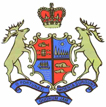 Bureau des commissaires de la police de Saint JohnMardi 11 mai 202117 h – Réunion sur MS TeamsSéance publiqueOuverture de la séance – Remarques du président17 h – Réunion sur MS TeamsApprobation du procès-verbalAdoption du procès-verbal du 13 avril 2021Adoption de l’ordre du jour 11 mai 2021 – Ordre du jourDivulgation de conflits d’intérêtsDéclaration des membres dans le cadre d’un conflit d’intérêts relativement à l’un des points à l’ordre du jourQuestions soumises à l’approbationDélégations et présentations6.01      La caméra seule voit (Une brève analyse des systèmes de caméra corporelles et des problèmes connexes) – Ryan HillierÉtude des sujets écartés des questions soumises à l’approbationCorrespondance généraleRapport mensuel interne / Avril 2021Budget de fonctionnement du BCPSJ en avril 2021 Budget de fonctionnement de la FPSJ en avril 2021 Budget de fonctionnement du CCSP en avril 2021 Levée de la séance